                                          บันทึกข้อความ  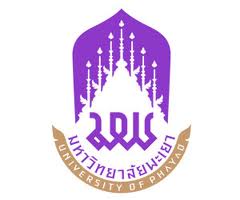 หน่วยงาน  	       				 โทร.ที่  อว				                  วันที่        เรื่อง  ขออนุมัติจัดกิจกรรมและค่าใช้จ่ายในการจัดกิจกรรมเรียน  อธิการบดี 		ตามที่ มหาวิทยาลัยอนุมัติดำเนินโครงการ    ชื่อโครงการ โดยมี                          เป็นหัวหน้าโครงการ โดยได้รับการจัดสรรงบประมาณ จำนวน ..........................บาท (          ตัวอักษร             ) 		ทั้งนี้ได้มีกำหนดการจัดกิจกรรมโครงการ ในวันที่ ................................. งบประมาณค่าใช้จ่ายเป็นจำนวน ......................................... (..................ตัวอักษร.......................) โดยเบิกค่าใช้จ่ายจากกองทุนเงินนอกงบประมาณ หมวดเงินบัญชีเงินรับฝาก ภายใต้โครงการขับเคลื่อนเศรษฐกิจและสังคมฐานรากหลังโควิดด้วยเศรษฐกิจ BCG (U2T for BCG)		เพื่อให้การดำเนินงานโครงการเป็นไปด้วยความเรียบร้อย จึงขออนุมัติจัดกิจกรรมและค่าใช้จ่ายในการจัดกิจกรรมดังกล่าว รายละเอียดตามเอกสารแนบ		จึงเรียนมาเพื่อโปรดพิจารณาอนุมัติ                                                                (…………………………………………….)                                         				                               หัวหน้าโครงการ(1)  เรียน  อธิการบดี เพื่อโปรดพิจารณาอนุมัติและให้ดำเนินการบันทึกข้อมูลลงชื่อ…………..…………………………………..………………      (                                          )                ผู้ประสานงานคณะ         (วันที่…….…./……..…./………..)(2)    อนุมัติ     ไม่อนุมัติลงชื่อ…………………………...……………………………       (                                             )                          คณบดี          (วันที่…………./……………./…………..)